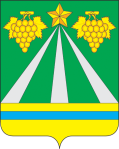 ФИНАНСОВОЕ УПРАВЛЕНИЕ АДМИНИСТРАЦИИ МУНИЦИПАЛЬНОГО ОБРАЗОВАНИЯ КРЫМСКИЙ РАЙОНП Р И К А З  «12 » ноября 2019 г.                                                                                            № 32-ог.Крымск Краснодарского краяО внесении изменений в приказ финансового управления администрации муниципального образования Крымский район от 18 марта 2019 года № 10-о  «О  порядке открытия и ведения лицевых счетов финансовым управлением администрации муниципального образования Крымский район»В соответствии со статьями 78.2, 220.1 Бюджетного кодекса Российской Федерации, в целях актуализации требований открытия и ведения лицевых счетов бюджетополучателей Крымского района, п р и к а з ы в а ю:1. Внести приложение к приказу финансового управления администрации муниципального образования Крымский район от 18 марта 2019 года № 10-о следующие изменения:1) абзац 9 пункта 2.2 дополнить абзацем следующего содержания:«12 - лицевой счет муниципального унитарного предприятия;»2)  пункт 3.4. дополнить подпунктом 3.4.10 следующего содержания:«3.4.10. Для открытия лицевого счета муниципального унитарного предприятия клиент представляет в управление следующие документы:а) копию Устава муниципального унитарного предприятия, заверенную исполнительным органом местного самоуправления, осуществляющим права собственника имущества муниципального унитарного предприятия (далее - вышестоящая организация) либо нотариально;б) копию Свидетельства о государственной регистрации юридического лица, либо копию Листа записи Единого государственного реестра юридических лиц, заверенные вышестоящей организацией или нотариально, либо органом, осуществляющим государственную регистрацию;в) копию Свидетельства о постановке на учет юридического лица в налоговом органе по месту его нахождения, копию Уведомления о постановке на учет в налоговом органе юридического лица, заверенные нотариально либо выдавшим их налоговым органом;г) копию информационного письма органов статистики о присвоении кодов статистического учета;д) копию соглашения о предоставлении субсидии на осуществление капитальных вложений в объекты муниципальной собственности, заключенного между исполнительным органом местного самоуправления, доставляющим субсидию и муниципальным унитарным предприятием.».2. Приказ вступает в силу со дня подписания.Заместитель главы муниципального образования Крымский район, начальник финансового управления                      Г.И.Макарян